Муниципальное бюджетное общеобразовательное учреждение «Кириковская средняя школа».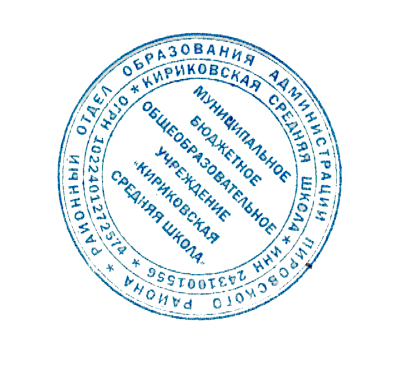 Рабочая программапо предмету «Физическая культура»для учащихся 9 класса муниципального бюджетного  общеобразовательного учреждения«Кириковская средняя  школа»Составил : учитель физической культуры I квалификационной категории Григорьев Владимир Демьянович                                          2019 - 2020  учебный год                                                   1.Пояснительная записка    Настоящая рабочая программа составлена на учебного плана муниципального бюджетного общеобразовательного учреждения «Кириковская средняя  школа» (5-9 класс) на 2019-2020 учебный год, учебника  Физическая культура. Учеб. Для 8-9 кл. общеобразоват.Учреждений.М.:«Просвещение» 2014., положения о рабочей программе педагога  муниципального бюджетного общеобразовательного учреждения «Кириковская средняя  школа» реализующего предметы, курсы и дисциплины общего образования от 30 мая 2019 года, авторской программы «Комплексная программа физического воспитания учащихся 1- 11 классов» В. И. Лях, А. А. Зданевич  М.: Просвещение, 2010г.      На преподавание предмета отводится 68 часов в год (2 часа в неделю).   Цели и задачи      Общей целью образования в области физической культуры является формирование у учащихся устойчивых мотивов и потребностей в бережном отношении к своему здоровью, целостном развитии физических и психических качеств, творческом использовании средств физической культуры в организации здорового образа жизни.        В соответствии с этим, программа физического воспитания учащихся 8 классов своим предметным содержанием ориентируется на достижение следующих практических задач: - на содействие гармоническому развитию личности, укрепление здоровья учащихся, закрепление навыков правильной осанки, профилактику плоскостопия, выработку устойчивости к неблагоприятным условиям внешне среды, воспитание ценностных ориентаций на здоровый образ жизни;- обучение основам базовых видов двигательных действий;- дальнейшее развитие координационных и кондиционных способностей;- формирование знаний о личной гигиене, режиме дня, влияние физических упражнений на состояние здоровья, работоспособности и развитие двигательных способностей на основе знаний о системе организма;- углублённое представление об основных видах спорта;- приобщение к самостоятельным занятиям физическими упражнениями и занятием любимым видом спорта в свободное время;- формирование адекватной оценки собственных физических возможностей;- содействие развитию психических процессов и обучению психической саморегуляции. 2. Планируемые результаты освоения предмета      Результаты освоения содержания предмета «Физическая культура» определяют те итоговые результаты, которые должны демонстрировать школьники по завершении обучения в основной школе.     Требования к результатам изучения учебного предмета выполняют двоякую функцию. Они, с одной стороны, предназначены для оценки успешности овладения программным содержанием, а с другой стороны, устанавливают минимальное содержание образования, которое в обязательном порядке должно быть освоено каждым ребенком, оканчивающим основную школу.     Результаты освоения программного материала по предмету «Физическая культура» в основной школе оцениваются по трем базовым уровням, исходя из принципа «общее — частное — конкретное», и представлены соответственно метапредметными, предметными и личностными результатами.Личностные результаты освоения предмета физической культуры    Личностные результаты отражаются в индивидуальных качественных свойствах учащихся, которые приобретаются в процессе освоения учебного предмета «Физическая культура». Эти качественные свойства проявляются, прежде всего, в положительном отношении учащихся к занятиям двигательной (физкультурной) деятельностью, накоплении необходимых знаний, а также в умении использовать ценности физической культуры для удовлетворения индивидуальных интересов и потребностей, достижения личностно значимых результатов в физическом совершенстве.     Личностные результаты могут проявляться в разных областях культуры.В области познавательной культуры:- владение знаниями об индивидуальных особенностях физического развития и физической подготовленности, о соответствии их возрастным и половым нормативам;- владение знаниями об особенностях индивидуального здоровья и о функциональных возможностях организма, способах профилактики заболеваний и перенапряжения средствами физической культуры;- владение знаниями по основам организации и проведения занятий физической культурой оздоровительной и тренировочной направленности, составлению содержания занятий в соответствии с собственными задачами, индивидуальными особенностями физического развития и физической подготовленности.В области нравственной культуры:- способность управлять своими эмоциями, проявлять культуру общения и взаимодействия в процессе занятий физической культурой, игровой и соревновательной деятельности;- способность активно включаться в совместные физкультурно-оздоровительные и спортивные мероприятия, принимать участие в их организации и проведении;- владение умением предупреждать конфликтные ситуации во время совместных занятий физической культурой и спортом, разрешать спорные проблемы на основе уважительного и доброжелательного отношения к окружающим.В области трудовой культуры:- умение планировать режим дня, обеспечивать оптимальное сочетание нагрузки и отдыха;- умение проводить туристские пешие походы, готовить снаряжение, организовывать и благоустраивать места стоянок, соблюдать правила безопасности;- умение содержать в порядке спортивный инвентарь и оборудование, спортивную одежду, осуществлять их подготовку к занятиям и спортивным соревнованиям.В области эстетической культуры:- красивая (правильная) осанка, умение ее длительно сохранять при разнообразных формах движения и пере движений;- хорошее телосложение, желание поддерживать его в рамках принятых норм и представлений посредством занятий физической культурой;- культура движения, умение передвигаться красиво, легко и непринужденно.В области коммуникативной культуры:- владение умением осуществлять поиск информации по вопросам развития современных оздоровительных систем, обобщать, анализировать и творчески применять полученные знания в самостоятельных занятиях физической культурой;- владение умением достаточно полно и точно формулировать цель и задачи совместных с другими детьми занятий физкультурно-оздоровительной и спортивно-оздоровительной деятельностью, излагать их содержание;- владение умением оценивать ситуацию и оперативно принимать решения, находить адекватные способы поведения и взаимодействия с партнерами во время учебной и игровой деятельности.В области физической культуры:- владение навыками выполнения жизненно важных двигательных умений (ходьба, бег, прыжки, лазанья и др.) различными способами, в различных изменяющихся внешних условиях;- владение навыками выполнения разнообразных физических упражнений различной функциональной направленности, технических действий базовых видов спорта, а также применения их в игровой и соревновательной деятельности;- умение максимально проявлять физические способности (качества) при выполнении тестовых упражнений по физической культуре.Метапредметные  результаты освоения физической культуры   Метапредметные результаты характеризуют уровень сформированности качественных универсальных способностей учащихся, проявляющихся в активном применении знаний и умений в познавательной и предметно-практической деятельности. Приобретенные на базе освоения содержания предмета «Физическая культура», в единстве с освоением программного материала других образовательных дисциплин, универсальные способности потребуются как в рамках образовательного процесса (умение учиться), так и в реальной повседневной жизни учащихся. Метапредметные результаты проявляются в различных областях культуры.В области познавательной культуры:- понимание физической культуры как явления культуры, способствующего развитию целостной личности человека, сознания и мышления, физических,  психических и нравственных качеств;- понимание здоровья как важнейшего условия саморазвития и самореализации человека, расширяющего свободу выбора профессиональной деятельности и обеспечивающего долгую сохранность творческой активности;- понимание физической культуры как средства организации здорового образа жизни, профилактики вредных привычек и девиантного (отклоняющегося) поведения.В области нравственной культуры:- бережное отношение к собственному здоровью и здоровью окружающих, проявление доброжелательности и отзывчивости к людям, имеющим ограниченные возможности и нарушения в состоянии здоровья;- уважительное отношение к окружающим, проявление культуры взаимодействия, терпимости и толерантности в достижении общих целей при совместной деятельности;- ответственное отношение к порученному делу, проявление осознанной дисциплинированности и готовности отстаивать собственные позиции, отвечать за результаты собственной деятельности. В области трудовой культуры:- добросовестное выполнение учебных заданий, осознанное стремление к освоению новых знаний и умений, качественно повышающих результативность выполнения заданий;- рациональное планирование учебной деятельности, умение организовывать места занятий и обеспечивать их безопасность;- поддержание оптимального уровня работоспособности в процессе учебной деятельности, активное использование занятий физической культурой для профилактики психического и физического утомления.В области эстетической культуры:- восприятие красоты телосложения и осанки человека в соответствии с культурными образцами и эстетическими канонами, формирование физической красоты с позиций укрепления и сохранения здоровья;- понимание культуры движений человека, постижение жизненно важных двигательных умений в соответствии с их целесообразностью и эстетической привлекательностью;- восприятие спортивного соревнования как культурно-массового зрелищного мероприятия, проявление адекватных норм поведения, неантагонистических способов общения и взаимодействия.В области коммуникативной культуры:- владение культурой речи, ведение диалога в доброжелательной и открытой форме, проявление к собеседнику внимания, интереса и уважения;- владение умением вести дискуссию, обсуждать содержание и результаты совместной деятельности, находить компромиссы при принятии общих решений;- владение умением логически грамотно излагать, аргументировать и обосновывать собственную точку зрения, доводить ее до собеседника. В области физической культуры:- владение способами организации и проведения разнообразных форм занятий физической культурой, их планирования и содержательного наполнения;- владение широким арсеналом двигательных действий и физических упражнений из базовых видов спорта и оздоровительной физической культуры, активное их использование в самостоятельно организуемой спортивно-оздоровительной и физкультурно-оздоровительной деятельности;- владение способами наблюдения за показателями индивидуального здоровья, физического развития и физической подготовленности, использование этих показателей в организации и проведении самостоятельных форм занятий физической культурой.Предметные  результаты освоения физической культуры      Предметные результаты характеризуют опыт учащихся в творческой двигательной деятельности, который приобретается и закрепляется в процессе освоения учебного предмета «Физическая культура». Приобретаемый опыт проявляется в знаниях и способах двигательной деятельности, умениях творчески их применять при решении практических задач, связанных с организацией и проведением самостоятельных занятий физической культурой.Предметные результаты, так же как и метапредметные, проявляются в разных областях культуры.В области познавательной культуры:- знания по истории и развитию спорта и олимпийского движения, о положительном их влиянии на укрепление мира и дружбы между народами;- знание основных направлений развития физической культуры в обществе, их целей, задач и форм организации;- знания о здоровом образе жизни, его связи с укреплением здоровья и профилактикой вредных привычек, о роли и месте физической культуры в организации здорового образа жизни.В области нравственной культуры:- способность проявлять инициативу и творчество при организации совместных занятий физической культурой, доброжелательное и уважительное отношение к занимающимся, независимо от особенностей их здоровья, физической и технической подготовленности;- умение оказывать помощь занимающимся при освоении новых двигательных действий, корректно объяснять и объективно оценивать технику их выполнения;- способность проявлять дисциплинированность и уважительное отношение к сопернику в условиях игровой и соревновательной деятельности, соблюдать правила игры и соревнований. В области эстетической культуры:- способность организовывать самостоятельные занятия физической культурой по формированию телосложения и правильной осанки, подбирать комплексы физических упражнений и режимы физической нагрузки в зависимости от индивидуальных особенностей физического развития;- способность организовывать самостоятельные занятия по формированию культуры движений, подбирать упражнения координационной, ритмической и пластической направленности, режимы физической нагрузки в зависимости от индивидуальных особенностей физической подготовленности;- способность вести наблюдения за динамикой показателей физического развития и осанки, объективно оценивать их, соотнося с общепринятыми нормами и представлениями.В области физической культуры:- способность отбирать физические упражнения по их функциональной направленности, составлять из них индивидуальные комплексы для оздоровительной гимнастики и физической подготовки;- способность составлять планы занятий физической культурой с различной педагогической направленностью, регулировать величину физической нагрузки в зависимости от задач занятия и индивидуальных особенностей организма;  - способность проводить самостоятельные занятия по освоению новых двигательных действий и развитию основных физических качеств, контролировать и анализировать эффективность этих занятий.3. Содержание учебного предметаУчащиеся должны демонстрировать:4. Тематическое планирование с указанием количества часов на освоение каждой темы5. Список литературы, используемый при оформлении рабочей программы 1. Комплексная программа физического воспитания учащихся 1 – 11 классыАвторы: доктор педагогических наук В.И. Лях, кандидат педагогических наук А.А. Зданевич / авт.-сост. А. Н. Каинов, Г. И. Курьерова. – Изд. 2-е - Волгоград: Учитель, 2013Учебники:2.Авторы: доктор педагогических наук В.И. Лях, кандидат педагогических наук А.А. Зданевич. Физическая культура 8 – 9  классы, Учебник для общеобразовательных учреждений под редакцией В.И. Ляха А.А. ЗданевичаРекомендовано Министерством образования и науки Российской Федерации, 6-е издание, Москва «Просвещение» 2010.Пособия для учащихся:3.  Л. Е. Любомирский, В. И. Лях, Г. Б. Мейксон "Физическая  культура". Учебник для учащихся  5-7  классов  и  8-9  классов.Пособия для учителя:4. Жилкин А. И. и др. Легкая атлетика: Учеб. пособие для студ. высш. пед. учеб. заведений / А.И.Жилкин, В.С.Кузьмин, Е.В.Сидорчук. — М.: Издательский центр «Академия», 2003. 5. Ковалько В.И. Поурочные разработки по физкультуре. 5-9 классы. Универсальное издание. – М.: ВАКО, 2005. – (В помощь школьному учителю).6. Настольная книга учителя физической культуры :: справ.- метод. пособие / сост. Б. И. Мишин.  - М.: ООО «Изд-во АСТ»: 2003.7. Физкультура: методика преподавания. Спортивные игры /под ред.                 Э. Найминова. – М., 2001.8. Практикум по лёгкой атлетике /под ред. И.В. Лазарева, В.С. Кузнецова, Г.А. Орлова. – М., 1999.9. Лёгкая атлетика в школе /под ред. Г.К. Холодова, В.С. Кузнецова, Г.А. Колодницкого. – М., 1998.10. Спортивные игры на уроках физкультуры /ред. О. Листов. – М.,2001.11. Журнал « Спорт в школе»  12. Журнал «Физическая культура в школе».13. Урок в современной школе /ред. Г.А. Баландин, Н.Н. Назаров, Т.Н. Казаков. – М., 2004.Сайтыhttp://zdd.1september.ru/ - газета  "Здоровье  детей"http://spo.1september.ru/ - газета  "Спорт  в  школе" http://www.sportreferats.narod.ru/   Рефераты на спортивную тематику.http://www.infosport.ru/press/fkvot/ - Физическая  культура: воспитание,  образование, тренировка. Ежеквартальный научно-методический журнал Российской Академии Образования Российской Государственной Академии Физической Культуры.http://www.infosport.ru/press/szr/1999N5/index.htm -  Спортивная жизнь России. Электронная версия ежемесячного иллюстрированного журнала.http://festival.1september.ru/ - Фестиваль  педагогических идей  «Открытый  урок»Лист коррекцииРезервные уроки вместо лыжной подготовки при t ниже 12 градусовСОГЛАСОВАНО:заместитель директора по учебно-воспитательной работе Сластихина Н.П.___ ____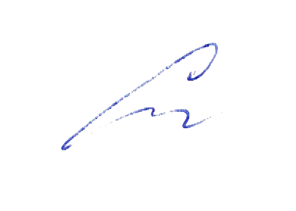 «30» августа 2019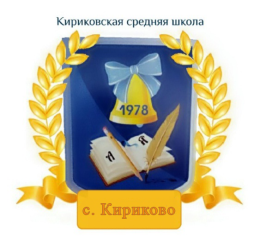 УТВЕРЖДАЮ:Директор муниципального бюджетного общеобразовательного учреждения «Кириковская средняя школа»_____ ____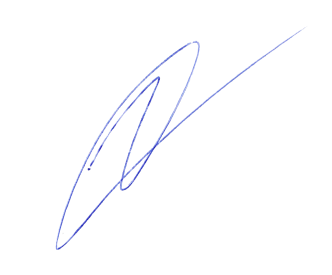 Ивченко О.В.«30» августа 2019 года№ Вид программного материалаКоличество часов (уроков)1Базовая часть501.1Основы знаний о физической культуреВ процессе уроков1.2Спортивные игры (волейбол)121.3Гимнастика с элементами акробатики121.4Легкая атлетика141.5Лыжная подготовка122Вариативная часть182.1Баскетбол18Итого68Физические способностиФизические упражненияМальчики Мальчики Мальчики ДевочкиДевочкиДевочкиФизические способностиФизические упражнения«5»«4»«3»«5»«4»«3»СкоростныеБег 60м с низкого старта, с.9,39,69,89,59,810,0Скоростно-силовыеПрыжок в длину с места, см.210180160200160145ВыносливостьБег 2000 м, мин. (м.), 1500м, мин. (д.) 9.009.3010.007.308.008.30КоординационныеЧелночный бег 3х10м, с8,08,79,08,69,49,9ГибкостьНаклон вперед из положения сидя, см117320127СиловыеПодтягивание, раз97517158№Тема урокаКоличество часов   Дата№Тема урокаКоличество часов   Дата1.ИОТ  при  проведении занятий по легкой атлетике. Техника спринтерского бега. Низкий старт. 13.092Техника спринтерского бега.  Эстафетный бег.15.093. Круговая  эстафета. Тестирование - бег 30м.110.094.Бег по дистанции  (70-80м). Финиширование. 112.095.Техника прыжка в длину с 11-13 беговых шагов, Подбор разбега, отталкивание.  Метание теннисного мяча на дальность с 5-6 шагов.117.096.Прыжок в длину с 11-13 беговых шагов. Фаза полета. Приземление. Метание мяча. Тестирование – бег (1000м).119.097Прыжок в длину на результат. Метание мяча.124.098Бег (1500м - д., 2000м-м.).126.099ИОТ при проведении  занятий по волейболу. Стойки и передвижения игрока. Тестирование – прыжок в длину с места.11.1010Комбинации из разученных перемещений. Техника приема и передачи мяча над собой во встречных колоннах. Тестирование -  поднимание туловища за 30 сек.13.1011Техника нижней прямой подачи, прием подачи. Игра по упрощенным правилам. Тестирование -  наклон вперед стоя18.1012Техника передачи мяча над собой во встречных колоннах через сетку.  Нижняя прямая подача, прием подачи.110.1013Оценка техники передачи мяча над собой во встречных колоннах через сетку.115.1014Техника прямого нападающего удара после подбрасывания мяча партнером. Игра по упрощенным правилам.117.1015Передача мяча в тройках после перемещения. Игра по упрощенным правилам.122.1016Техника передач и приема мяча снизу. Игра по упрощенным правилам.124.1017Техника отбивания мяча кулаком через сетку. 15.1118Нападающий удар после передачи.17.1119Нападающий удар в тройках через сетку. Тактика свободного нападения. 112.1120Оценка техники владения мячом, нападающего удара. Соревнования по волейболу.114.1121ИОТ  при  проведении занятий по гимнастике. Строевые упражнения. Техника выполнения подъема переворотом.119.1122Подъем переворотом в упор толчком двумя ногами (м.). Махом одной ногой толчком другой подъем переворотом (д.).121.1123Подтягивания в висе. Упражнения на гимнастической скамейке.126.1124Строевые упражнения. Выполнение комбинации на перекладине.128.1125Техника выполнения подъема переворотом. Подтягивание в висе.13.1226Изучение техники прыжка способом «согнув ноги» (м.). Прыжок боком с поворотом на 90°(д.).15.1227Строевые упражнения.  Совершенствование техники  опорного прыжка.110.1228Строевые упражнения.  Совершенствование техники  опорного прыжка.112.1229Акробатика. Техника кувырка назад, стойка ноги врозь  (м.). Мост и поворот в упор на одном колене.117.1230Лазание по канату в два-три приема. Техника выполнения длинного кувырка (м.). Мост (д.)119.1231Комбинации из разученных акробатических элементов. ОРУ с мячом.124.1232Выполнение на оценку акробатических элементов.126.1233ИОТ  при  проведении занятий по лыжной подготовке. Совершенствовать технику попеременного двухшажного хода.114.0134Совершенствовать технику одновременного двухшажного хода.116.0135Техника одновременного двухшажного хода. Прохождение дистанции 3 км.                 121.0136Совершенствование техники изученных ходов. Игра на лыжах «Гонки с выбыванием».123.0137Техника одновременного одношажного хода (стартовый вариант). Прохождение дистанции 1 км на результат.128.0138Техника одновременного бесшажного хода. Прохождение дистанции 3 км.130.0139Совершенствование техники  одновременного одношажного хода (стартовый вариант).14.0240Оценка техники  одновременного одношажного хода. Игра на лыжах «Как по часам».16.0241Техника спусков и подъемов на склонах. Прохождение дистанции 2 км на результат.111.02   42Прохождение дистанции 2 км на результат.Техника торможения и поворота «плугом». 113.0243Техника конькового хода. Прохождение дистанции 4,5 км.118.0244Совершенствование техники конькового хода.120.0245ИОТ при проведении занятий по спортивным играм. Сочетание приемов передвижений и остановок игрока.125.0246Техника броска двумя руками от головы с места. 127.0247Ведение мяча с пассивным сопротивлением. 13.0348Техника  броска двумя руками от головы с места. Передачи мяча двумя руками от груди на месте.15.0349Личная защита. Учебная игра. 110.0350Сочетание приемов ведения, остановок, бросков мяча. Учебная игра.112.0351Техника  броска  двумя руками от головы с места с сопротивлением. Учебная игра.117.0352Передача мяча одной рукой от плеча на месте. Личная защита.119.0353Техника  броска  одной рукой от плеча с места. Учебная игра.131.0354Техника броска одной рукой от плеча с места. Передача мяча двумя руками от груди в движении.12.0455Сочетание приемов ведения и передач мяча с сопротивлением.  Личная защита. Учебная игра.17.0456Оценка техники броска одной рукой от плеча с места. Учебная игра.19.0457Сочетание приемов ведения,   передач и бросков. Игровые задания (2 х 2, 3 х 3).114.0458Передача одной рукой от плеча в движении в тройках с сопротивлением. Учебная игра.116.0459Сочетание приемов ведения, передачи мяча с сопротивлением. Игровые задания (4 х 4).121.0460Игровые задания (2 х 2, 3 х 3, 4 х 4). Учебная игра. Тестирование – прыжок в длину с места123.0461Сочетание приемов ведения, передачи, броска. Штрафной бросок. Тестирование – поднимание туловища128.0462Бросок одной рукой от плеча в движении с со-противлением. Позиционное нападение со сменой места. Тестирование – наклон вперед стоя.130.0463ИОТ  при проведении занятий по легкой атлетике. Техника прыжка в высоту с 11-13 беговых шагов. Отталкивание. 17.0564Техника прыжка в высоту с 11-13 беговых шагов.  Тестирование – подтягивание (м.), сгибание и разгибание рук в упоре лежа (д.)112.0565Техника низкого старта. Эстафетный бег (круговая эстафета).114.0566Промежуточная аттестация в форме зачета 119.0567Бег на результат (60м). Метание мяча (150 г) на дальность с 5-6 шагов.121.0568Оценка техники метания мяча (150 г) на дальность с 5-6 шагов. Тестирование – бег (1000м).1Необходима коррекция расписания в мае 2020 г. на 1 час№ п/пТема урокаДата проведения1Баскетбол. Броски и ведение мяча с сопротивлением. Учебная игра.  2Сочетание приемов ведения, передачи, броска с сопротивлением.3Взаимодействие двух игроков через заслон.  Учебная игра.4Быстрый прорыв (2х1,3х2). Учебная игра.5Взаимодействие игроков защите и нападении через заслон.  Учебная игра.6Общая физическая подготовка.7ОФП. Метание набивного мяча на дальность.8Выполнение упражнений на скоростно-силовые качества.9Волейбол. Прямой нападающий удар в тройках. Учебная игра. Двусторонняя игра.10Волейбол. Нижняя прямая подача на точность по зонам и нижний прием мяча.11Волейбол. Сочетание приемов: прием, передача, нападающий удар. Учебная игра12Волейбол. Прием мяча после подачи.